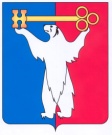 АДМИНИСТРАЦИЯ ГОРОДА НОРИЛЬСКАКРАСНОЯРСКОГО КРАЯРАСПОРЯЖЕНИЕ07.06.2023	г. Норильск	     № 3850О внесении изменений в распоряжение Администрации города Норильска 
от 08.04.2021 № 1680В соответствие с распоряжением Администрации города Норильска от 01.07.2022 № 3608, изменением полномочий Управления по взаимодействию с общественными организациями и молодежной политике Администрации города Норильска, руководствуясь Порядком подготовки организационных документов в Администрации города Норильска, утвержденным постановлением Администрации города Норильска от 30.03.2012 № 110,1. Внести в Положение об Управлении по взаимодействию с общественными организациями и молодежной политике Администрации города Норильска, утвержденное распоряжением Администрации города Норильска от 08.04.2021         № 1680 (далее – Положение), следующие изменения:1.1. Пункт 1.1 Положения дополнить новым абзацем шестым следующего содержания:«- организационному обеспечению деятельности территориального общественного самоуправления (далее – ТОС) на территории муниципального образования город Норильск;».В разделе 2 «Основные задачи» Положения: 1.2.1. Дополнить новым пунктом 2.4 следующего содержания:«2.4. Организация взаимодействия с органами ТОС, осуществляющими деятельность на территории муниципального образования город Норильск, а также работы по регистрации Уставов ТОС, осуществляющих деятельность на территории муниципального образования город Норильск.».1.2.2. Пункты 2.4, 2.5 Положения считать пунктами 2.5, 2.6 соответственно.В разделе 3 «Функции» Положения:1.3.1. Дополнить новыми пунктами 3.19 – 3.22 следующего содержания:«3.19. Принимает решение о регистрации (отказе в регистрации) Уставов ТОС.3.20. Осуществляет регистрацию Уставов ТОС.3.21. Осуществляет ведение реестра ТОС, реестра органов и уполномоченных лиц ТОС, функционирующих на территории муниципального образования город Норильск.3.22. Организует прием и хранение протоколов, решений собраний (конференций) граждан, Уставов ТОС.»;1.3.2. Пункты 3.19 - 3.36 Положения считать пунктами 3.20 - 3.40 соответственно.2. Разместить настоящее распоряжение на официальном сайте муниципального образования город Норильск.Глава города Норильска						                       Д.В. Карасев